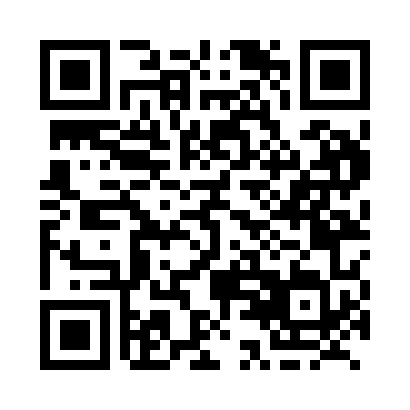 Prayer times for Glenlea, Manitoba, CanadaWed 1 May 2024 - Fri 31 May 2024High Latitude Method: Angle Based RulePrayer Calculation Method: Islamic Society of North AmericaAsar Calculation Method: HanafiPrayer times provided by https://www.salahtimes.comDateDayFajrSunriseDhuhrAsrMaghribIsha1Wed4:166:051:266:318:4710:372Thu4:136:031:256:328:4910:393Fri4:116:011:256:338:5010:414Sat4:086:001:256:348:5210:445Sun4:065:581:256:358:5310:466Mon4:035:561:256:368:5510:487Tue4:015:551:256:368:5610:518Wed3:585:531:256:378:5810:539Thu3:565:521:256:388:5910:5610Fri3:535:501:256:399:0010:5811Sat3:515:491:256:409:0211:0012Sun3:485:471:256:419:0311:0313Mon3:465:461:256:429:0511:0514Tue3:435:441:256:429:0611:0815Wed3:415:431:256:439:0711:1016Thu3:395:421:256:449:0911:1317Fri3:365:401:256:459:1011:1518Sat3:345:391:256:469:1211:1719Sun3:325:381:256:469:1311:1920Mon3:315:371:256:479:1411:2021Tue3:315:361:256:489:1511:2022Wed3:305:341:256:499:1711:2123Thu3:305:331:256:499:1811:2224Fri3:295:321:256:509:1911:2225Sat3:295:311:266:519:2011:2326Sun3:285:301:266:529:2111:2427Mon3:285:301:266:529:2311:2428Tue3:275:291:266:539:2411:2529Wed3:275:281:266:549:2511:2630Thu3:275:271:266:549:2611:2631Fri3:265:261:266:559:2711:27